Архангельская областьПриморский районМУНИЦИПАЛЬНОЕ ОБРАЗОВАНИЕ «ЗАОСТРОВСКОЕ»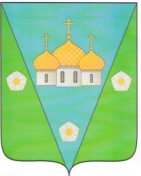 ИНФОРМАЦИОННЫЙ
В Е С Т Н И КМУНИЦИПАЛЬНОГО ОБРАЗОВАНИЯ «ЗАОСТРОВСКОЕ»    «27» апреля 2017 г.                                                                                         № 3д. Большое АнисимовоР А З Д Е Л  I Решения муниципального Совета МО «Заостровское» не нормативного характераАрхангельская областьПриморский муниципальный районМуниципальное образование «Заостровское»Муниципальный Совет четвертого   созываПятая  очередная  сессияРЕШЕНИЕ26 апреля  2017  г.								                                      № 18О  составе секретариата пятой очередной сессии муниципального Совета   муниципального образования  «Заостровское»       Муниципальный Совет    Р Е Ш А Е Т  :      Избрать в состав секретариата пятой очередной сессии муниципального Совета четвертого созыва муниципального образования «Заостровское» :	-Починкову Тамару АркадьевнуГлава муниципального образования 		                                                             А.К.АлимовАрхангельская областьПриморский муниципальный районМуниципальное образование «Заостровское»Муниципальный Совет четвертого  созываПятая очередная сессияРЕШЕНИЕ26 апреля   2017  г.				              	  	                                                  № 19О  повестке дня пятой очередной сессии муниципального Совета четвертого  созыва муниципального образования «Заостровское»Муниципальный Совет   Р Е Ш А Е Т :Утвердить следующую повестку дня пятой очередной сессии муниципального Совета четвертого  созыва муниципального образования «Заостровское»:О проекте решения «О внесении изменений и дополнений в Решение муниципального Совета № 6  от 28 декабря 2016 года «О бюджете муниципального образования «Заостровское» на 2017 год».Докладчик Бурых О.В.- помощник главы  по финансовым и эконом. вопросам.О проекте Решения «Об установлении размера платы за пользование жилым помещением (платы за наем) для нанимателей жилых помещений по договорам социального найма и договорам найма жилых помещений муниципального жилого фонда муниципального образования «Заостровское».Докладчик Бурых О.В.- помощник главы  по финансовым и эконом. вопросам.О проекте Решения «О внесении изменений  в Решение муниципального Совета от 22.07.2010 № 79  «Об утверждении Порядка приватизации муниципального имущества муниципального образования «Заостровское».Докладчик Никитина Т.А.- зам. председателя муниципального СоветаО проекте Решения «О прогнозном плане  приватизации муниципального имущества  на 2017 год».Докладчик Алимов А.К.- глава муниципального образованияО проекте Решения «Об утверждении отчета главы о результатах своей деятельности, деятельности местной администрации муниципального образования «Заостровское» за 2016 год».Докладчик Алимов А.К.- глава муниципального образования «Заостровское»Глава муниципального образования                                                                               А.К.АлимовАрхангельская областьПриморский муниципальный районМуниципальное образование «Заостровское»Муниципальный Совет четвертого  созываПятая очередная сессияРЕШЕНИЕ26 апреля  2017 г.                                                                                                                           № 20ОБ ОТЧЕТЕ    ГЛАВЫ МО «ЗАОСТРОВСКОЕ»  О РЕЗУЛЬТАТАХ СВОЕЙ ДЕЯТЕЛЬНОСТИ, ДЕЯТЕЛЬНОСТИ  МЕСТНОЙ АДМИНИСТРАЦИИ МУНИЦИПАЛЬНОГО ОБРАЗОВАНИЯ «ЗАОСТРОВСКОЕ» ЗА 2016 годМуниципальный Совет  РЕШАЕТ:Отчет  главы  МО «Заостровское» о результатах своей деятельности, деятельности   местной администрации муниципального образования  «Заостровское» за 2015 год принять к сведению. Деятельность главы муниципального образования «Заостровское» признать удовлетворительной. Данное Решение опубликовать в «Информационном Вестнике МО «Заостровское» .Глава муниципального образования                                                                                  А.К.АлимовАрхангельская областьПриморский муниципальный районМуниципальное образование «Заостровское»Муниципальный Совет четвертого  созываПятая очередная сессияРЕШЕНИЕ26 апреля  2017 года.                                                                                                                     № 21О ПОВЕСТКЕ ДНЯ «ДЕПУТАТСКОГО ЧАСА» ПЯТОЙ ОЧЕРЕДНОЙ  СЕССИИ  МУНИЦИПАЛЬНОГО  СОВЕТА ЧЕТВЕРТОГО  СОЗЫВА  МО «ЗАОСТРОВСКОЕ»МУНИЦИПАЛЬНЫЙ СОВЕТ  РЕШАЕТ:Утвердить следующую повестку «Депутатского часа»  пятой   сессии муниципального Совета  четвертого созыва  МО «Заостровское»:   - отчет участкового инспектора полиции за 2016 год.Глава муниципального образования                                                                                  А.К.АлимовР А З Д Е Л  IIРешения муниципального Совета МО «Заостровское» нормативного характераАрхангельская областьПриморский муниципальный районМуниципальное образование «Заостровское»Муниципальный Совет четвертого  созываПятая очередная сессияРЕШЕНИЕ26 апреля 2017 года                                                                                                                       № 16 О внесении изменений в Решение муниципального Совета № 6 от 28 декабря 2016 года «О бюджете муниципального образования«Заостровское» на 2017 год»Руководствуясь Бюджетным Кодексом РФ и Положением «О бюджетном устройстве и бюджетном процессе в муниципальном образовании «Заостровское» муниципальный Совет РЕШИЛ:Статья 1.Внести в Решение муниципального Совета  № 6 от 28 декабря 2016 года                                  «О бюджете муниципального образования «Заостровское»  на 2017 год» следующие изменения:В статье 1, пункт 1:       - по доходам цифры «10 301,8» заменить цифрами «10 707,3»;В статье 1, пункт 2:      -  по расходам цифры «11 165,0» заменить цифрами «11 828,9»;1.3  В статье 1, пункт 3 изложить в следующей редакции:     - утвердить дефицит бюджета поселения в сумме 1121,6 тыс. рублей;1.4  В статье 8, пункт 1:   -  цифры «5211,8» заменить цифрами «5587,3»;2.   Приложение № 4 «Прогнозируемый общий объем доходов бюджета поселения на 2017 год» изложить в редакции, согласно Приложению № 1 к настоящему Решению.3.   Приложение № 5 «Источники финансирования дефицита бюджета поселения на 2017 год» изложить в редакции, согласно Приложению № 2 к настоящему Решению.4.   Приложение № 6 «Ведомственная структура расходов бюджета поселения на 2017 год» изложить в редакции согласно Приложению № 3 к настоящему Решению.5.    Приложение № 7 «Распределение бюджетных ассигнований по разделам, подразделам классификации расходов бюджетов на 2017 год» изложить в редакции согласно Приложению № 4 к настоящему Решению.Статья 2.Опубликовать настоящее решение в официальном печатном издании «Информационный Вестник муниципального образования «Заостровское».Глава  муниципального  образования                                                                                А.К.АлимовАрхангельская областьПриморский муниципальный районМуниципальное образование «Заостровское»Муниципальный Совет четвертого  созываПятая очередная сессияРЕШЕНИЕ 26 апреля 2017 года                                                                                                                      №  17Об установлении размера платы за пользование жилым помещением (платы за наем) для нанимателей жилых помещений по договорам социального найма и договорам найма жилых помещений муниципального жилого фонда муниципального образования «Заостровское»В соответствии со статьями 154 и 156 Федерального закона от 29.12.2004 № 188-ФЗ «Жилищный Кодекс РФ», Уставом муниципального образования «Заостровское», руководствуясь Порядком расчета, сбора и расходования платы за пользование жилым помещением для нанимателей жилых помещений  по договорам социального найма и договорам найма  жилых помещений муниципального жилого фонда муниципального образования «Заостровское», утвержденным постановлением местной администрации от 11.04.2017 № 44,муниципальный Совет  Р Е Ш А Е Т:Утвердить размер платы за пользование жилым помещением (платы за наем) для нанимателей жилых помещений по договорам социального найма и договорам найма жилых помещений муниципального жилого фонда муниципального образования «Заостровское» по категориям многоквартирных домов согласно приложения к настоящему решению.Настоящее решение вступает в силу с 01 июня 2017 года.Настоящее решение подлежит официальному опубликованию в «Информационном Вестнике муниципального образования «Заостровское». Глава муниципального образования 							А.К. АлимовАрхангельская областьПриморский муниципальный районМуниципальное образование «Заостровское»Муниципальный Совет четвертого  созываПятая очередная сессияРЕШЕНИЕ26 апреля   2017 г.                                                                                                                        № 18О внесении изменений  в решение  Совета депутатов муниципального образования «Заостровское» от 22.07.2010 № 79  «Об утверждении Порядка приватизации муниципального имущества муниципального образования  «Заостровское»Рассмотрев Протест Приморской межрайонной прокуратуры от 21.03.2017 № 7-01-2017,  в  соответствии с пунктом 2  статьи  10 Федерального закона от 21.12.2001  № 178-ФЗ «О приватизации государственного и муниципального имущества», руководствуясь Федеральным законом от 06.10.2003 № 131-ФЗ «Об общих принципах организации местного самоуправления в Российской Федерации», Уставом муниципального образования «Заостровское»Муниципальный Совет решил:Внести следующие изменения в Решение Совета депутатов муниципального образования «Заостровское» от 22.07.2010 № 79 «Об утверждении Порядка приватизации муниципального имущества муниципального образования «Заостровское»:- пункт 14 статьи 2  вместо слов «до 1 апреля года, следующего за отчетным» читать «не позднее  1 марта года, следующего за отчетным».2. Настоящее Решение опубликовать (обнародовать) в «Информационном Вестнике муниципального образования «Заостровское». Глава муниципального образования                                                                                  А.К.АлимовАрхангельская областьПриморский муниципальный районМуниципальное образование «Заостровское»Муниципальный Совет четвертого  созываПятая очередная сессияРЕШЕНИЕ 26 апреля 2017 года                                                                                                                         № 19 О прогнозном плане приватизации муниципального имущества на 2017 годВ соответствии с Федеральным законом от 21.12.2001 № 178-ФЗ «О приватизации государственного и муниципального имущества», Уставом муниципального образования «Заостровское», Порядком приватизации муниципального имущества муниципального образования «Заостровское», утвержденным решением Совета  депутатов муниципального образования «Заостровское» от 22.07.2010г. № 79Муниципальный Совет  Р Е Ш А Е Т:1. Утвердить прилагаемый Прогнозный план приватизации муниципального имущества на 2017 год.2.  Опубликовать Прогнозный план приватизации муниципального имущества на 2017 год в «Информационном Вестнике муниципального образования «Заостровское».3.  Контроль за исполнением настоящего решения возложить на муниципальный Совет  муниципального образования «Заостровское».Глава муниципального образования 							А.К. АлимовПриложение к решению  муниципального  Совета МО «Заостровское»от 26.04.2017г  № 19Прогнозный план приватизации муниципального имущества на  2017 годР А З Д Е Л  IIIПостановления и распоряжения администрации муниципального образования «Заостровское»АДМИНИСТРАЦИЯ МУНИЦИПАЛЬНОГО ОБРАЗОВАНИЯ «ЗАОСТРОВСКОЕ»ПОСТАНОВЛЕНИЕ11 апреля 2017 года                                                                                                                                № 44дер. Большое АнисимовоОб утверждении порядка расчета, сбора и расходования платы за пользование  жилым помещением (платы за наем) для нанимателей жилых помещений по договорам социального найма и договорам найма жилых помещений муниципального жилого фонда муниципального образования «Заостровское»     В соответствии со статьями 154 и 156 Федерального закона от 29.12.2004 № 188-ФЗ «Жилищный Кодекс РФ», приказом Министерства строительства и жилищно – коммунального хозяйства российской Федерации от 27.09.2016 № 668/пр «Об утверждении методических  указаний  установления размера платы за пользование жилым помещением для нанимателей жилых помещений по договорам социального найма и договорам найма жилых помещений государственного или муниципального жилищного фонда», Федеральным законом от 06.10.2003 № 131-ФЗ «Об общих принципах организации местного самоуправления в Российской Федерации», Уставом муниципального образования «Заостровское», местная администрация ПОСТАНОВЛЯЕТ:Утвердить прилагаемый порядок расчета, сбора и расходования платы за пользование жилым помещением (платы за наем) для нанимателей жилых помещений по договорам социального найма и договорам найма жилых помещений муниципального жилого фонда муниципального образования «Заостровское».Признать утратившим силу постановление местной администрации от 29 февраля 2016года № 5 «Об установлении размера платы за пользование жилым помещением (платы за наём) муниципального жилищного фонда».Настоящее постановление вступает в силу с 01 июня 2017 года.Настоящее постановление местной администрации подлежит официальному опубликованию в «Информационном Вестнике муниципального образования «Заостровское».Контроль за исполнением настоящего постановления возложить на консультанта-юриста администрации муниципального образования «Заостровское» Бакшанова Н.С.Глава   муниципального образования                                                                                   А.К. Алимов Утвержден           постановлением                            администрации МО «Заостровское» 	от 11 апреля 2017 года № 44Порядок расчета, сбора и расходования платы за пользование жилым помещением  (платы за наем) для нанимателей жилых помещений по договорам социального найма и договорам найма жилых помещений муниципального жилого фонда муниципального образования «Заостровское»1. Общие положения1.1. Порядок расчета размера платы за пользование жилым помещением (платы за наем) для нанимателей жилых помещений по договорам социального найма и договорам найма жилых помещений муниципального жилищного фонда (далее - плата за наем жилого помещения) разработан в соответствии с Федеральным законом от 29.12.2004 № 188-ФЗ «Жилищный Кодекс РФ», Федеральным законом от 06.10.2003 № 131-ФЗ «Об общих принципах организации местного самоуправления в Российской Федерации», приказом Министерства строительства и жилищно–коммунального хозяйства российской Федерации от 27.09.2016 № 668/пр «Об утверждении методических  указаний  установления размера платы за пользование жилым помещением для нанимателей жилых помещений по договорам социального найма и договорам найма жилых помещений муниципального жилищного фонда» и Уставом муниципального образования «Заостровское».1.2. Плата за наем жилого помещения входит в структуру платы за жилое помещение и начисляется в качестве отдельного платежа.1.3. Размер платы за наем жилого помещения определяется исходя из занимаемой нанимателем общей площади жилого помещения и устанавливается в зависимости от потребительских свойств жилого дома.1.4. Плата за наем жилого помещения вносится нанимателем до 18 числа месяца, следующего за расчетным периодом.1.5. Плата за наем жилого помещения по договору социального найма не взимается с нанимателей за жилые помещения, признанные в установленном порядке аварийными и непригодными для проживания, в случае заключения с нанимателем такого жилого помещения договора найма специализированного жилого помещения маневренного фонда, за весь период пользования маневренным жилым помещением.          2. Порядок расчета платы за наем жилого помещения 	2.1. Размер платы за наем жилого помещения, предоставленного по договору социального найма или договору найма жилого помещения муниципального жилищного фонда, определяется по формуле:	Пнj = Нб * Кj * Кс, гдеПнj - размер платы за наем жилого помещения, предоставленного по договору социального найма или договору найма жилого помещения муниципального жилищного фонда;Нб - базовый размер платы за наем жилого помещения, Базовый размер платы за наем жилого помещения определяется по формуле:Нб = СРс * 0,001, гдеНб - базовый размер платы за наем жилого помещенияСРс - средняя цена 1 кв. м на вторичном рынке жилья в муниципальном образовании, в котором находится жилое помещение муниципального жилищного фонда, предоставляемое по договорам социального найма и договорам найма жилых помещений по данным территориального органа Федеральной службы государственной статистики.Кj - коэффициент, характеризующий качество и благоустройство жилого помещения, месторасположение дома определяется по формуле:Кj = (К1+К2+К3)/3, гдеКj - коэффициент, характеризующий качество и благоустройство жилого помещения, месторасположение дома;Значения показателей К1 – К3 оцениваются в интервале [0,8; 1,3]. 	К1 - коэффициент, характеризующий качество жилого помещения, в таблице 1:Таблица 1         К2 - коэффициент, характеризующий благоустройство жилого помещения, в таблице 2:Таблица 2 	К3 - коэффициент, месторасположение дома, в таблице 3:Таблица 3Кс – коэффициент соответствия платы,Коэффициент соответствия платы, устанавливается органом местного самоуправления исходя из социально-экономических условий в данном муниципальном образовании, в интервале [0;1], в таблице 4:Таблица 43. Порядок сбора и расходования платы за наем жилого помещения	5.1. Начисление и сбор платы за наем жилого помещения осуществляется администрацией муниципального образования «Заостровское» либо уполномоченной администрацией муниципального образования «Заостровское» организацией (уполномоченная организация) по агентскому договору.  5.2. Все денежные средства, принятые уполномоченной организацией за наем жилого помещения, перечисляются со счета уполномоченной организации на бюджетный счет администрации муниципального образования «Заостровское».5.3. Поступление платы за наем жилого помещения и расходы, производимые за счет этой платы, включаются в структуру бюджета муниципального образования «Заостровское».5.4. Перечисление платы за наем жилого помещения производится по коду доходов бюджетной классификации – 303 1 11 05035 10 0001 120 –  «Доходы от сдачи в аренду имущества, находящегося в оперативном управлении органов управления сельских поселений и созданных ими учреждений, за исключением имущества муниципальных бюджетных и автономных учреждений» (наем муниципального жилья)5.5. Средства, полученные от уплаты нанимателями за наем жилого помещения, используются на уплату взносов за капитальный ремонт, на расходы направленные на капитальный ремонт и содержание жилых помещений, находящихся в собственности муниципального образования «Заостровское», в том числе техническую инвентаризацию и паспортизацию жилого помещения, оснащение жилого помещения приборами учета, ввод установленных приборов учета в эксплуатацию и их замену.5.6. Использование платы за наем жилого помещения на указанные в пункте 5.4 настоящего Положения расходы отражается в расходной части бюджета сельского поселения по следующим кодам бюджетной классификации: РЗ - 05; ПР - 01; ЦСР – 49 1 00 00010, 49 1 00 00020.5.7. Уполномоченная организация ежемесячно составляет сводный реестр по собранным средствам за наем жилого помещения и представляет информацию в администрацию муниципального образования «Заостровское».АДМИНИСТРАЦИЯ МУНИЦИПАЛЬНОГО ОБРАЗОВАНИЯ «ЗАОСТРОВСКОЕ»ПОСТАНОВЛЕНИЕ 11 апреля .                                                                                                                              № 46д. Большое АнисимовоОб утверждении муниципальной программы «Комплексное развитие систем коммунальной инфраструктуры муниципального образования «Заостровское» на 2017-2026 годы»В соответствии с постановлением Правительства Российской Федерации от 14 июня 2013 года № 502 «Об утверждении требований к программам комплексного развития систем коммунальной инфраструктуры поселений, городских округов» и приказом Министерства регионального развития Российской Федерации от 06 мая 2011 года № 204 «О разработке программ комплексного развития систем коммунальной инфраструктуры муниципальных образований» программа комплексного развития систем коммунальной инфраструктуры городского (сельского) поселения Архангельской области или городского округа Архангельской области и в целях устойчивого развития муниципального образования «Заостровское», администрация муниципального образования «Заостровское» ПОСТАНОВЛЯЕТ: 1.  Утвердить прилагаемую муниципальную программу «Комплексное развитие систем коммунальной инфраструктуры муниципального образования «Заостровское» на 2017-2026 годы» 2.  Настоящее постановление местной администрации подлежит официальному опубликованию в бюллетене «Вестник муниципального образования «Заостровское» и размещению на официальном информационном сайте администрации муниципального образования «Заостровское».3. Настоящее постановление вступает в силу по истечении 10 дней со дня официального опубликования.Глава муниципального образования 						                   А. К. АлимовУтверждена Постановлением главы администрации МО «Заостровское » от «11» апреля 2017 года №46 Программакомплексного развития систем коммунальной инфраструктуры муниципального образования «Заостровское» на 2017– 2026 годы1 Паспорт программы комплексного развития систем коммунальной инфраструктуры муниципального образования «Заостровское» на 2017 - 2026 годы.2 Характеристика существующего состояния коммунальной инфраструктуры.2.1 Краткий анализ существующего состояния систем ресурсоснабжения3 Краткий анализ состояния установки приборов учёта и энергоресурсосбережения у потребителей.В целях повышения энергетической эффективности муниципального образования «Заостровское» необходим полный переход на приборный учёт при расчётах организаций поставщиков энергоресурсов с потребителями энергоресурсов. Также предусмотрена замена ламп накаливания в наружных источниках освещения на светодиодные прожекторы. На 1 января 2017 года замена ламп типа ДРЛ и ДНАТ на светодиодные, выполнена на сумму 199800 рублей.4 Перспективы развития МО «Заостровское» и обоснование прогноза спроса на коммунальные ресурсы.4.1 Количественное определение перспективных показателей развития МО «Заостровское» Перспективные показатели развития МО «Заостровское» приведены в соответствии с утверждённым Генеральным планом муниципального образования «Заостровское».4.2 Обоснование перспективных показателей спроса на поставку коммунальных ресурсов.Прогноз спроса на коммунальные ресурсы зависит от ряда факторов, в частности, от финансовых возможностей потребителей. Потребителями коммунальных услуг выступают как физические лица - население поселения, так и хозяйствующие субъекты экономики поселения: коммерческие организации, предприятия и бюджетные учреждения.4.2.1 Обоснование прогноза на ресурсы системы водоснабженияВ МО «Заостровское» отсутствует учёт количества отведённых стоков, поэтому объём водоснабжения принимается равным объёму водоотведения. Перспективные показатели спроса на водоснабжение и водоотведение представлены с учетом деления жилой застройки на частный жилой фонд, а также учреждения бюджетной сферы и коммерческие предприятия. Водопроводом в МО «Заостровское» оборудовано  25%  площади жилого фонда. Протяжённость водопроводной сети составляет . Протяжённость сетей водоотведения – .Крупнейшей группой потребителей услуг водоснабжения является население, потребляющее 69% данного вида услуг, на остальные объекты приходится 31% потребления. Объемы предоставляемых услуг системы водоснабжения в разрезе основных групп потребителей указаны в таблице. Структура потребителей строилась на основе годового объема потребления (тыс. куб. м).Прогноз спроса на коммунальные услугиАнализ динамики услуг водоснабжения показывает, что к 2026 году общий объем потребления воды/ водоотведения увеличится, так как в перспективе ожидается рост числа потребителей, в первую очередь категории потребителей - населения. Так, к 2026 году рост потребления, по прогнозным показателям, составит 3,5%.4.2.2 Обоснование прогноза на ресурсы системы газоснабжения. В МО «Заостровское» газоснабжение осуществляется только  сжиженным  газом населения для  приготовления пищи;С учетом положительной динамики роста численности населения, перевода газоснабжения многоквартирных домов с сжиженного на природный газ,  планируемого присоединения новых пользователей к системе газоснабжения составлен перспективный прогноз потребления газа до 2026 года.4.2.3 Обоснование прогноза спроса на ресурсы системы электроснабжения.С учетом положительной динамики численности населения и планируемого присоединения новых пользователей к системе электроснабжения, а также с учетом увеличения потребления ресурса в последние годы составлен перспективный прогноз потребления электроэнергии до 2026 года4.2.4 Обоснование прогноза спроса на ресурсы системы теплоснабжения.С учетом положительной динамики численности населения и планируемого присоединения новых пользователей к системе теплоснабжения, а также с учетом увеличения потребления ресурса в последние годы составлен перспективный прогноз потребления теплоэнергии до 2026 года.4.2.5 Обоснование прогноза спроса на вывоз ТБО.С учетом положительной динамики численности населения и планируемого присоединения новых пользователей к системе теплоснабжения, а также с учетом увеличения потребления ресурса в последние годы составлен перспективный прогноз потребности в вывозе твёрдых бытовых отходов и крупногабаритных отходов до 2026 года5 Характеристика состояния и проблем в реализации энергоресурсоснабжения.5.1 Характеристика и анализ текущего состояния системы водоснабжения.Водоснабжение технологических зон пос. Луговой(в/г 130) осуществляется по собственным водоводам путём присоединения их к системе водоснабжения МУП «Водоочистка» с водозабором на р. Северная Двина. Общими проблемами для данных технологических зон являются большой износ водопроводных сетей, что является причиной возникновения аварий и утечек. Количество перерывов в подаче воды достигает 2,14 ед/км, Доля потерь воды составляет 20 % Водоснабжение технологической зоны ул. 60 лет Октября с водозабором на р. Заостровка. К проблемным вопросам относится большая изношенность водопроводных сетей, а также несоответствие воды санитарным нормам. Количество перерывов в подаче воды из-за аварий – 1,25 ед/км, доля потерь воды – 20%.Анализ существующей системы водоснабжения и дальнейшие перспективы развития поселения показывает, что действующие сети водоснабжения работают на пределе ресурсной надежности. Работающее оборудование морально и физически устарело. Одной из главных проблем качественной поставки воды населению является изношенность водопроводных сетей. В муниципальном образовании часть сетей имеют износ более 85%. Это способствует вторичному загрязнению воды, особенно в летний период, когда возможны подсосы загрязнений через поврежденные участки труб. Кроме того, такое состояние сетей увеличивает концентрацию железа и показателя жесткости. На качество обеспечения населения водой также влияет то, что часть сетей в сельском поселении тупиковые. Следствием этого является недостаточная циркуляция воды в трубопроводах. Увеличивается действие гидравлических ударов при отключениях, прекращение подачи воды, при отключении поврежденного участка потребителям последующих участков.Необходима полная модернизация системы водоснабжения, включающая в себя реконструкцию сетей и замену устаревшего оборудования на современное  ВНС и ВОС, отвечающее энергосберегающим технологиям.5.2 Характеристика и анализ текущего состояния системы водоотведения.Характеристика сетей водоотведенияХарактеристика КНСХарактеристика очистных сооруженийПо состоянию на 2017 год большая часть сетей водоотведения муниципального образования «Заостровское» находится в крайне критическом состоянии. Насосное оборудование насосных станции и очистных сооружений имеет физический и моральный износ более 90 %. В связи с этим можно дать низкую оценку безопасности системы водоотведения в целом. Поскольку такой износ оборудования во время повышенных нагрузок на систему водоотведения и очистки стоков может привести к выводу оборудования из строя.В связи с большим износом сетей и оборудования объектов водоотведения необходима их реконструкция и модернизация.К существующим техническим и технологическим проблемам в системах водоотведения и очистки сточных вод относятся:- проблема организации водоотведения и очистки сточных вод в связи с исчерпанием эксплуатационного ресурса;- проблемы с реконструкцией очистных сооружений, систем водоотведения и сооружений на них;- проблемы воздействия на окружающую среду.Предписания органов, осуществляющих государственный надзор, муниципальный контроль, об устранении нарушений, влияющих на качество и безопасность воды, в настоящее время отсутствуют.5.3 Характеристика и анализ текущего состояния системы теплоснабжения.В муниципальном образовании «Заостровское» централизованное теплоснабжение объектов осуществляется ООО «Ремэнерго 3», эксплуатирующее  котельную д. Большое Анисимово  и ООО «Архбиоэнерго», эксплуатирующее котельную в п. Луговой. Выработка тепловой энергии на коммунальные нужды осуществляется на твердом топливе (уголь) в д. Большое Анисимово и на пеллетах в п. Луговой.Общие сведения о котельных:Характеристики тепловых сетей:К проблемным вопросам относится высокий износ тепловых сетей и устаревшее оборудование котельной д. Большое Анисимово, а также износ тепловых сетей в п. Луговой5.4 Характеристика и анализ существующего состояния системы газоснабжения.Газоснабжение потребителей МО «Заостровское» осуществляется только сжиженным газом. На территории МО «Заостровское» расположены 2 сети сжиженного газа, имеющие большой износ, что может привезти к возникновению аварийных ситуаций.6. Цели, задачи, сроки и этапы реализации ПрограммыНастоящая Программа разработана для достижения следующих  основных  целей:1) повышение устойчивости и надежности функционирования инфраструктуры жизнеобеспечения населения, снижение финансовой нагрузки на бюджеты всех уровней;2) улучшение качества коммунальных услуг с одновременным снижением нерациональных затрат;3) создание условий для инвестиционной  привлекательности коммунального хозяйства;Программные мероприятия направлены на решение следующих задач:1) обеспечение поддержки процесса комплексного развития коммунальной инфраструктуры путем предоставления бюджетных средств.2)  обеспечение условий для снижения издержек ЖКХ путём технического перевооружения коммунального хозяйства на основе  энерго- и ресурсосберегающих технологий. Программа состоит из одного этапа. Реализация мероприятий Программы предусмотрена в период с 2017 до 2026 года.За этот период планируется выполнить значительный блок мероприятий по капитальному ремонту   объектов коммунальной инфраструктуры.7. Перечень программных мероприятийПеречень программных мероприятий долгосрочной целевой программы МО «Заостровское» «Комплексное развитие объектов коммунальной инфраструктуры МО «Заостровское» на 2017 - 2026 годы» приведён в приложении к Программе.8. Ресурсное обеспечение ПрограммыИсточниками финансирования Программы являются средства областного бюджета, районного бюджета, местного бюджета, внебюджетные средства привлеченные инвесторы. Общий объем финансирования мероприятий Программы составляет 27 050 тыс. рублей, в том числе за счет средств местного бюджета – 5050 тыс. рублей,  средства инвесторов – 22 000 тыс. рублей.  Объем финансирования Программы носит прогнозный характер и подлежит ежегодному уточнению в установленном порядке  при  формировании проектов бюджетов на очередной финансовый год с учётом реальных возможностей всех уровней бюджетов.Финансирование мероприятий за счет средств областного бюджета подтверждается соглашениями  между министерством ТЭК  и ЖКХ Архангельской области и МО «Заостровское»; за счёт средств районного бюджета – соглашениями между МО «Заостровское» и МО «Приморский муниципальный район»;  за счёт средств внебюджетных источников (юридических лиц) - соглашениями о взаимодействии между МО «Заостровское» и соответствующими инвесторами.Распределение объемов финансирования Программы по источникам, направлениям расходования средств и годам (тыс. рублей, в ценах 2016года)9. Оценка эффективности и прогноз ожидаемых социально-экономических результатов от реализации ПрограммыВажнейшим целевым индикатором и показателем Программы является:Количество капитально отремонтированных объектов коммунальной инфраструктуры;При выполнении поставленных задач предполагается достижение следующих целевых индикаторов и показателей Программы:В результате реализации Программы будут обеспечены:- повышение надежности работы инженерных систем жизнеобеспечения;- повышение комфортности и безопасности условий проживания населения;- снижение уровня износа основных средств коммунального хозяйства района;- снижение расхода топлива;- уменьшение уровня дотационности коммунального хозяйства.10. Организация управления Программой и контрольза ходом ее реализации  Текущее управление и контроль за ходом реализации Программы осуществляет руководитель муниципального казенного учреждения муниципального образования «Заостровское» «Заостровский обслуживающий центр»Руководитель муниципального казенного учреждения муниципального образования «Заостровское» «Заостровский обслуживающий центр» обеспечивает согласованные действия по подготовке и реализации программных мероприятий, целевому и эффективному использованию бюджетных средств, разрабатывает и представляет в установленном порядке бюджетную заявку на ассигнования из областного бюджета для финансирования Программы на очередной финансовый год, а также подготавливает информацию о ходе реализации Программы. Руководитель муниципального казенного учреждения муниципального образования «Заостровское» «Заостровский обслуживающий центр» ежегодно в установленном порядке представляет главе МО «Заостровское» доклад о ходе реализации Программы.Корректировка Программы, в том числе включение в нее новых мероприятий (подпрограмм), а также продление срока ее реализации, осуществляется в установленном порядке по  предложению руководителя муниципального казенного учреждения муниципального образования «Заостровское» «Заостровский обслуживающий центр»АДМИНИСТРАЦИЯ МУНИЦИПАЛЬНОГО ОБРАЗОВАНИЯ«ЗАОСТРОВСКОЕ»ПОСТАНОВЛЕНИЕ17 апреля 2017 г.                                                                                                                             №  47д. Большое Анисимово О назначении публичных слушаний по отчету об исполнении  бюджета                муниципального  образования «Заостровское» за 2016 год  	В соответствии со ст. 52 Федерального закона «Об общих принципах организации местного самоуправления в Российской Федерации» от 06.10.2003 г. № 131-ФЗ, ст. 32  Устава МО «Заостровское», Положением   о   бюджетном  устройстве и бюджетном  процессе   в   МО   «Заостровское», утвержденным  решением сессии муниципального Совета от 24.12.2014 г  № 78,   Положением   о   публичных слушаниях на территории МО «Заостровское», утвержденным  решением Совета депутатов от 10.03.2006 г. № 15, администрация  ПОСТАНОВЛЯЕТ:Назначить публичные слушания по проекту решения «Об утверждении отчета об исполнении  бюджета муниципального  образования «Заостровское» за 2016 год» Проведение публичных слушаний назначить на 16 мая 2017 года в 16.00 часов по адресу: Архангельская область, Приморский район, д. Большое Анисимово,  ул. 60 лет Октября, д.20  (здание администрации). Для подготовки и проведения публичных слушаний создать  организационный комитет в составе: - Алимов А.К. –  глава  МО «Заостровское»; - Баракова Я.В.  – ведущий специалист местной администрации;- Бурых О.В. – помощник главы местной  администрации по  финансовым   вопросам; -  Никитина Т.А.  - депутат муниципального Совета  МО «Заостровское»; - Шварева Н.П. – делопроизводитель МКУ «Заостровский обслуживающий центр». Прием замечаний и предложений по вышеуказанному проекту осуществляется до  11.05.2017г. в администрации МО «Заостровское» по адресу д. Б.  Анисимово, ул. 60 лет Октября, д. 20. в рабочее время.Контроль за исполнением данного Постановления возложить на О.В.Бурых, помощника главы местной  администрации по  финансовым вопросам.Глава муниципального образования«Заостровское»                                                                                                                     А.К.АлимовАРХАНГЕЛЬСКАЯ ОБЛАСТЬМУНИЦИПАЛЬНОЕ ОБРАЗОВАНИЕ «ПРИМОРСКИЙ МУНИЦИПАЛЬНЫЙ РАЙОН»                            МУНИЦИПАЛЬНОЕ ОБРАЗОВАНИЕ «ЗАОСТРОВСКОЕ»                                                             РАСПОРЯЖЕНИЕ   «11» апреля  2017 г.                                                                                                                          № 22д. Большое АнисимовоОб  отключении уличного освещения В связи с наступлением светлого  времени суток:Провести отключение уличного освещения по деревням, центральной усадьбе и пос. Луговой МО «Заостровское» с 15 мая  2017 года.Глава муниципального образования 						   А. К. Алимов Р А З Д Е Л  IVОфициальные сообщения и материалы, в том числе информационного характера муниципального Совета и администрации МО «Заостровское»Издатель: Администрация муниципального образования «Заостровское»Адрес издателя: 163515, Архангельская область, Приморский район, д. Большое Анисимово, ул. 60 лет Октября, д. 20Телефон: + 7(8182) 25-42-20mo-zaostr@yandex.ruТираж 5 экземпляровБЕСПЛАТНООГЛАВЛЕНИЕОГЛАВЛЕНИЕОГЛАВЛЕНИЕОГЛАВЛЕНИЕОГЛАВЛЕНИЕОГЛАВЛЕНИЕОГЛАВЛЕНИЕОГЛАВЛЕНИЕОГЛАВЛЕНИЕ№п/п№п/пДата№№№НаименованиеНаименование№ стр.Раздел I. Решения муниципального Совета МО «Заостровское» не нормативного характераРаздел I. Решения муниципального Совета МО «Заостровское» не нормативного характераРаздел I. Решения муниципального Совета МО «Заостровское» не нормативного характераРаздел I. Решения муниципального Совета МО «Заостровское» не нормативного характераРаздел I. Решения муниципального Совета МО «Заостровское» не нормативного характераРаздел I. Решения муниципального Совета МО «Заостровское» не нормативного характераРаздел I. Решения муниципального Совета МО «Заостровское» не нормативного характераРаздел I. Решения муниципального Совета МО «Заостровское» не нормативного характера41126.04.2017181818О составе секретариата пятой очередной сессии муниципального Совета   муниципального образования  «Заостровское»О составе секретариата пятой очередной сессии муниципального Совета   муниципального образования  «Заостровское»52226.04.2017191919О повестке дня пятой очередной сессии муниципального Совета четвертого  созыва муниципального образования «Заостровское»О повестке дня пятой очередной сессии муниципального Совета четвертого  созыва муниципального образования «Заостровское»63326.04.2017202020Об отчете главы МО «Заостровское» о результатах своей деятельности, деятельности местной администрации муниципального образования «Заостровское» за 2016 год Об отчете главы МО «Заостровское» о результатах своей деятельности, деятельности местной администрации муниципального образования «Заостровское» за 2016 год 74426.04.2017212121О повестке дня «Депутатского часа» пятой сессии муниципального Совета четвертого созыва МО «Заостровское»О повестке дня «Депутатского часа» пятой сессии муниципального Совета четвертого созыва МО «Заостровское»8Раздел II. Решения муниципального Совета МО «Заостровское»нормативного характераРаздел II. Решения муниципального Совета МО «Заостровское»нормативного характераРаздел II. Решения муниципального Совета МО «Заостровское»нормативного характераРаздел II. Решения муниципального Совета МО «Заостровское»нормативного характераРаздел II. Решения муниципального Совета МО «Заостровское»нормативного характераРаздел II. Решения муниципального Совета МО «Заостровское»нормативного характераРаздел II. Решения муниципального Совета МО «Заостровское»нормативного характераРаздел II. Решения муниципального Совета МО «Заостровское»нормативного характера95526.04.2017161616О внесении изменений в Решение муниципального Совета № 6 от 28 декабря 2016 года «О бюджете муниципального образования«Заостровское» на 2017 год»О внесении изменений в Решение муниципального Совета № 6 от 28 декабря 2016 года «О бюджете муниципального образования«Заостровское» на 2017 год»106626.04.2017171717Об установлении размера платы за пользование жилым помещением (платы за наем) для нанимателей жилых помещений по договорам социального найма и договорам найма жилых помещений муниципального жилого фонда муниципального образования «Заостровское»Об установлении размера платы за пользование жилым помещением (платы за наем) для нанимателей жилых помещений по договорам социального найма и договорам найма жилых помещений муниципального жилого фонда муниципального образования «Заостровское»207726.04.2017181818О внесении изменений  в решение  Совета депутатов муниципального образования «Заостровское» от 22.07.2010 № 79  «Об утверждении Порядка приватизации муниципального имущества муниципального образования  «Заостровское»О внесении изменений  в решение  Совета депутатов муниципального образования «Заостровское» от 22.07.2010 № 79  «Об утверждении Порядка приватизации муниципального имущества муниципального образования  «Заостровское»238826.04.2017191919О прогнозном плане приватизации муниципального имущества на 2017 годО прогнозном плане приватизации муниципального имущества на 2017 год24Раздел III. Постановления и распоряжения администрации муниципального образования «Заостровское»Раздел III. Постановления и распоряжения администрации муниципального образования «Заостровское»Раздел III. Постановления и распоряжения администрации муниципального образования «Заостровское»Раздел III. Постановления и распоряжения администрации муниципального образования «Заостровское»Раздел III. Постановления и распоряжения администрации муниципального образования «Заостровское»Раздел III. Постановления и распоряжения администрации муниципального образования «Заостровское»Раздел III. Постановления и распоряжения администрации муниципального образования «Заостровское»Раздел III. Постановления и распоряжения администрации муниципального образования «Заостровское»26ПОСТАНОВЛЕНИЯПОСТАНОВЛЕНИЯПОСТАНОВЛЕНИЯПОСТАНОВЛЕНИЯПОСТАНОВЛЕНИЯПОСТАНОВЛЕНИЯПОСТАНОВЛЕНИЯПОСТАНОВЛЕНИЯ9911.04.201711.04.201711.04.201744Об утверждении порядка расчета, сбора и расходования платы за пользование жилым помещением (платы за наем) для нанимателей жилых помещений по договорам социального найма и договорам найма жилых помещений муниципального жилого фонда муниципального образования «Заостровское»Об утверждении порядка расчета, сбора и расходования платы за пользование жилым помещением (платы за наем) для нанимателей жилых помещений по договорам социального найма и договорам найма жилых помещений муниципального жилого фонда муниципального образования «Заостровское»101011.04.201711.04.201711.04.201746Об утверждении муниципальной программы «Комплексное развитие систем коммунальной инфраструктуры муниципального образования«Заостровское» на 2017-2026 годы»Об утверждении муниципальной программы «Комплексное развитие систем коммунальной инфраструктуры муниципального образования«Заостровское» на 2017-2026 годы»111117.04.201717.04.201717.04.201747О назначении публичных слушаний по отчету об исполнении бюджета муниципального  образования «Заостровское» за 2016 год  О назначении публичных слушаний по отчету об исполнении бюджета муниципального  образования «Заостровское» за 2016 год  РАСПОРЯЖЕНИЯРАСПОРЯЖЕНИЯРАСПОРЯЖЕНИЯРАСПОРЯЖЕНИЯРАСПОРЯЖЕНИЯРАСПОРЯЖЕНИЯРАСПОРЯЖЕНИЯРАСПОРЯЖЕНИЯ121211.04.2017222222Об  отключении уличного освещения Об  отключении уличного освещения Раздел IV. Официальные сообщения и материалы, в том числе информационного характера муниципального Совета и администрации МО «Заостровское»Раздел IV. Официальные сообщения и материалы, в том числе информационного характера муниципального Совета и администрации МО «Заостровское»Раздел IV. Официальные сообщения и материалы, в том числе информационного характера муниципального Совета и администрации МО «Заостровское»Раздел IV. Официальные сообщения и материалы, в том числе информационного характера муниципального Совета и администрации МО «Заостровское»Раздел IV. Официальные сообщения и материалы, в том числе информационного характера муниципального Совета и администрации МО «Заостровское»Раздел IV. Официальные сообщения и материалы, в том числе информационного характера муниципального Совета и администрации МО «Заостровское»Раздел IV. Официальные сообщения и материалы, в том числе информационного характера муниципального Совета и администрации МО «Заостровское»Раздел IV. Официальные сообщения и материалы, в том числе информационного характера муниципального Совета и администрации МО «Заостровское»        Приложение № 1 к Решению муниципального Совета          Приложение № 1 к Решению муниципального Совета          Приложение № 1 к Решению муниципального Совета          Приложение № 1 к Решению муниципального Совета          Приложение № 1 к Решению муниципального Совета          Приложение № 1 к Решению муниципального Совета  МО "Заостровское" "О внесении изменений и дополненийМО "Заостровское" "О внесении изменений и дополненийМО "Заостровское" "О внесении изменений и дополненийМО "Заостровское" "О внесении изменений и дополненийМО "Заостровское" "О внесении изменений и дополненийМО "Заостровское" "О внесении изменений и дополнений       в Решение "О бюджете муниципального образования       в Решение "О бюджете муниципального образования       в Решение "О бюджете муниципального образования       в Решение "О бюджете муниципального образования       в Решение "О бюджете муниципального образования       в Решение "О бюджете муниципального образования                 "Заостровское" на 2017 год" от 26.04.17г  № 16                 "Заостровское" на 2017 год" от 26.04.17г  № 16                 "Заостровское" на 2017 год" от 26.04.17г  № 16                 "Заостровское" на 2017 год" от 26.04.17г  № 16                 "Заостровское" на 2017 год" от 26.04.17г  № 16                 "Заостровское" на 2017 год" от 26.04.17г  № 16Приложение № 4 Приложение № 4         к Решению "О бюджете муниципального        к Решению "О бюджете муниципальногообразования "Заостровское" на 2017 год" образования "Заостровское" на 2017 год" Прогнозируемый общий объем доходов бюджета поселения на 2017 годПрогнозируемый общий объем доходов бюджета поселения на 2017 годПрогнозируемый общий объем доходов бюджета поселения на 2017 годНаименование доходовКод  бюджетной классификацииСумма, тыс..руб.         НАЛОГОВЫЕ И НЕНАЛОГОВЫЕ ДОХОДЫ000 100 00000 00 0000 0005 090,0Налоги на прибыль, доходы000 101 00000 00 0000 000235,0Налог на доходы физических лиц000 101 02000 01 0000 110235,0Налоги на имущество000 106 00000 00 0000 0003 580,0Налог на имущество физических лиц000 106 01000 00 0000 110830,0Земельный налог000 106 06000 00 0000 1102 750,0 Государственная пошлина000 108 00000 00 0000 00014,0Государственная пошлина за совершение нотариальных действий должностными лицами органов МСУ, уполномоченными в соответствии с законодательными актами РФ на совершение нотариальных действий 000 108 04020 01 0000 11014,0Доходы от использования имущества, находящегося в государственной и муниципальной собственности000 111 00000 00 0000 0001 217,0  Доходы от сдачи в аренду имущества, находящегося в оперативном управлении органов управления сельских поселений и созданных ими учреждений000 111 05035 10 0000 120813,0  Доходы от сдачи в аренду имущества, находящегося в оперативном управлении органов управления поселений и созданных ими учреждений000 111 05035 10 0001 120404,0Прочие неналоговые доходы000 117 00000 00 0000 00044,0Прочие неналоговые доходы бюджетов сельских поселений000 117 05050 10 0000 18044,0БЕЗВОЗМЕЗДНЫЕ ПОСТУПЛЕНИЯ000 200 00000 00 0000 0005 617,3  Дотации  бюджетам субъектов Российской Федерации и муниципальных образований000 202 10000 00 0000 151934,0   Дотации бюджетам сельских поселений на  выравнивание  бюджетной обеспеченности 000 202 15001 10 0000 151392,0   Дотации бюджетам сельских поселений на  поддержку мер по обеспечению сбалансированности бюджетов 000 202 15002 10 0000 151542,0  Субвенции бюджетам  субъектов Российской Федерации и муниципальным образованиям000 202 30000 00 0000 151339,3Субвенции бюджетам сельских поселений на осуществление первичного воинского учета на территориях, где отсутствуют военные комиссариаты000 202 35118 10 0000 151276,8Субвенции бюджетам сельских поселений на выполнение передаваемых полномочий субъектов РФ (в сфере административных правонарушений)000 202 30024 10 0000 15162,5 Иные межбюджетные трансферты000 202 40000 00 0000 1514 314,0Межбюджетные трансферты, передаваемые бюджетам сельских поселений из бюджетов муниципальных районов на осуществление части полномочий по решению вопросов местного значения в соответствии с заключенными соглашениями000 202 40014 10 0000 1514 108,5иные межбюджетные трансферты бюджетам сельских поселений на осуществление части полномочий по решению вопросов местного значения в соответствии с заключенными соглашениями в целях мате- риально-технического и организационного обеспечения деятельности1 380,0иные межбюджетные трансферты бюджетам сельских поселений в соответствии с заключенными соглашениями, на поддержание жилищно-коммунальной отрасли сельских поселений, включая расходы на вывоз твердых бытовых отходов и содержание мест захоронений1 027,7иные межбюджетные трансферты бюджетам сельских поселений на осуществление части полномочий по решению вопросов местного значения на финансовое обеспечение дорожной деятельности за счет бюджетных ассигнований муниципального дорожного фонда1 300,8 иные межбюджетные трансферты бюджетам сельских поселений на финансовое обеспечение дорожной деятельности за счет бюджетных ассигнований муниципального дорожного фонда в целях исполнения решений суда400,0Прочие межбюджетные трансферты, передаваемые бюджетам сельских поселений000 202 49999 10 0000 151205,5иные межбюджетные трансферты бюджетам сельских поселений на поддержку деятельности подразделений добровольной пожарной охраны10,0Средства резервного фонда администрации МО "Приморский муниципальный район"195,5Прочие безвозмездные поступления 000 207 00000 00 0000 00030,0Прочие безвозмездные поступления в бюджеты сельских поселений000 207 05030 10 0000 18030,0ВСЕГО ДОХОДОВ10 707,3        Приложение № 2 к Решению муниципального Совета          Приложение № 2 к Решению муниципального Совета          Приложение № 2 к Решению муниципального Совета  МО "Заостровское" "О внесении изменений и дополненийМО "Заостровское" "О внесении изменений и дополненийМО "Заостровское" "О внесении изменений и дополнений       в Решение "О бюджете муниципального образования       в Решение "О бюджете муниципального образования       в Решение "О бюджете муниципального образования                 "Заостровское" на 2017 год" от 26.04.17г  № 16                 "Заостровское" на 2017 год" от 26.04.17г  № 16                 "Заостровское" на 2017 год" от 26.04.17г  № 16Приложение № 5Приложение № 5Приложение № 5                                                                                к Решению муниципального Совета  МО  «Заостровское»                                                                                                             к Решению муниципального Совета  МО  «Заостровское»                                                                                                             к Решению муниципального Совета  МО  «Заостровское»                                                                                                                                                     «О бюджете муниципального образования                                                                                                                        «О бюджете муниципального образования                                                                                                                        «О бюджете муниципального образования                                                                                                                          «Заостровское» на 2017 год»                                                                                                                                                                                                                                                                                                                                 «Заостровское» на 2017 год»                                                                                                                                                                                                                                                                                                                                 «Заостровское» на 2017 год»                                                                                                                                                                                                                        Источники финансирования  дефицита бюджета поселения на 2017 год                 Источники финансирования  дефицита бюджета поселения на 2017 год                 Источники финансирования  дефицита бюджета поселения на 2017 годНаименованиеКод бюджетной                                                          классификации Сумма,                                       НаименованиеКод бюджетной                                                          классификации     тыс.руб.123Изменение остатков средств на счетах по учету средств бюджета000 01 05 00 00 00 0000 0001 121,6  Увеличение остатков средств бюджетов000 01 05 00 00 00 0000 50010 707,3Увеличение прочих остатков  средств бюджетов000 01 05 02 00 00 0000 50010 707,3Увеличение прочих остатков  средств бюджетов000 01 05 02 00 00 0000 50010 707,3Увеличение прочих остатков денежных средств бюджетов000 01 05 02 01 00 0000 51010 707,3Увеличение прочих остатков денежных средств бюджетов сельских поселений000 01 05 02 01 10 0000 51010 707,3Уменьшение остатков средств бюджетов000 01 05 00 00 00 0000 60011 828,9Уменьшение прочих остатков  средств бюджетов000 01 05 02 00 00 0000 60011 828,9Уменьшение прочих остатков денежных средств бюджетов000 01 05 02 01 00 0000 61011 828,9Уменьшение прочих остатков денежных средств бюджетов сельских поселений000 01 05 02 01 10 0000 61011 828,9Итого1 121,6        Приложение № 3 к Решению муниципального Совета          Приложение № 3 к Решению муниципального Совета          Приложение № 3 к Решению муниципального Совета          Приложение № 3 к Решению муниципального Совета          Приложение № 3 к Решению муниципального Совета          Приложение № 3 к Решению муниципального Совета          Приложение № 3 к Решению муниципального Совета          Приложение № 3 к Решению муниципального Совета          Приложение № 3 к Решению муниципального Совета          Приложение № 3 к Решению муниципального Совета          Приложение № 3 к Решению муниципального Совета  МО "Заостровское" "О внесении изменений и дополненийМО "Заостровское" "О внесении изменений и дополненийМО "Заостровское" "О внесении изменений и дополненийМО "Заостровское" "О внесении изменений и дополненийМО "Заостровское" "О внесении изменений и дополненийМО "Заостровское" "О внесении изменений и дополненийМО "Заостровское" "О внесении изменений и дополненийМО "Заостровское" "О внесении изменений и дополненийМО "Заостровское" "О внесении изменений и дополненийМО "Заостровское" "О внесении изменений и дополненийМО "Заостровское" "О внесении изменений и дополнений       в Решение "О бюджете муниципального образования       в Решение "О бюджете муниципального образования       в Решение "О бюджете муниципального образования       в Решение "О бюджете муниципального образования       в Решение "О бюджете муниципального образования       в Решение "О бюджете муниципального образования       в Решение "О бюджете муниципального образования       в Решение "О бюджете муниципального образования       в Решение "О бюджете муниципального образования       в Решение "О бюджете муниципального образования       в Решение "О бюджете муниципального образования                 "Заостровское" на 2017 год" от 26.04.17г  № 16                 "Заостровское" на 2017 год" от 26.04.17г  № 16                 "Заостровское" на 2017 год" от 26.04.17г  № 16                 "Заостровское" на 2017 год" от 26.04.17г  № 16                 "Заостровское" на 2017 год" от 26.04.17г  № 16                 "Заостровское" на 2017 год" от 26.04.17г  № 16                 "Заостровское" на 2017 год" от 26.04.17г  № 16                 "Заостровское" на 2017 год" от 26.04.17г  № 16                 "Заостровское" на 2017 год" от 26.04.17г  № 16                 "Заостровское" на 2017 год" от 26.04.17г  № 16                 "Заостровское" на 2017 год" от 26.04.17г  № 16Приложение № 6Приложение № 6Приложение № 6Приложение № 6Приложение № 6Приложение № 6Приложение № 6Приложение № 6Приложение № 6Приложение № 6Приложение № 6Приложение № 6Приложение № 6  к Решению муниципального Совета    к Решению муниципального Совета    к Решению муниципального Совета    к Решению муниципального Совета    к Решению муниципального Совета    к Решению муниципального Совета    к Решению муниципального Совета    к Решению муниципального Совета    к Решению муниципального Совета    к Решению муниципального Совета    к Решению муниципального Совета    к Решению муниципального Совета    к Решению муниципального Совета  "О бюджете муниципального образования "Заостровское""О бюджете муниципального образования "Заостровское""О бюджете муниципального образования "Заостровское""О бюджете муниципального образования "Заостровское""О бюджете муниципального образования "Заостровское""О бюджете муниципального образования "Заостровское""О бюджете муниципального образования "Заостровское""О бюджете муниципального образования "Заостровское""О бюджете муниципального образования "Заостровское""О бюджете муниципального образования "Заостровское""О бюджете муниципального образования "Заостровское""О бюджете муниципального образования "Заостровское""О бюджете муниципального образования "Заостровское"на 2017 год" на 2017 год" на 2017 год" на 2017 год" на 2017 год" на 2017 год" на 2017 год" на 2017 год" на 2017 год" на 2017 год" на 2017 год" Ведомственная структура расходов бюджета поселения на 2017 годВедомственная структура расходов бюджета поселения на 2017 годВедомственная структура расходов бюджета поселения на 2017 годВедомственная структура расходов бюджета поселения на 2017 годВедомственная структура расходов бюджета поселения на 2017 годВедомственная структура расходов бюджета поселения на 2017 годВедомственная структура расходов бюджета поселения на 2017 годВедомственная структура расходов бюджета поселения на 2017 годВедомственная структура расходов бюджета поселения на 2017 годВедомственная структура расходов бюджета поселения на 2017 годВедомственная структура расходов бюджета поселения на 2017 годВедомственная структура расходов бюджета поселения на 2017 годВедомственная структура расходов бюджета поселения на 2017 годВедомственная структура расходов бюджета поселения на 2017 годВедомственная структура расходов бюджета поселения на 2017 годВедомственная структура расходов бюджета поселения на 2017 годНаименование показателейГлаваРаздел, подразделРаздел, подразделЦелевая статьяЦелевая статьяЦелевая статьяЦелевая статьяЦелевая статьяЦелевая статьяЦелевая статьяЦелевая статьяЦелевая статьяВид расходовВид расходовСумма, тыс.руб.1233445667777889Администрация МО "Заостровское"30311 828,9Общегосударственные  вопросы303010001004 931,0 Функционирование высшего должностного лица субъекта  РФ и органа местного самоуправления303 01020102650,0Обеспечение функционирования главы муниципального образования 3030102010240400000000000000000000000000650,0 Глава муниципального образования 3030102010240401000000000000000000000000650,0Расходы на содержание органов местного самоуправления и обеспечение их функций3030102010240401000040010400104001040010650,0Расходы на выплаты персоналу в целях обеспечения выполнения функций государственными (муниципальными) органами, казенными учреждениями, органами управления государственными внебюджетными фондами3030102010240401000040010400104001040010100100650,0Расходы на выплаты персоналу государственных (муниципальных) органов3030102010240401000040010400104001040010120120650,0 Функционирование законодательных (представительных)  органов государственной власти и представительных органов муниципальных образований3030103010361,0Обеспечение деятельности муниципального Совета  муниципального образования 303010301034141000000000000000000000000061,0 Депутаты представительного органа муниципального образования303010301034141200000000000000000000000061,0Расходы на содержание органов местного самоуправления и обеспечение их функций303010301034141200004001040010400104001061,0Расходы на выплаты персоналу в целях обеспечения выполнения функций государственными (муниципальными) органами, казенными учреждениями, органами управления государственными внебюджетными фондами303010301034141200004001040010400104001010010061,0Расходы на выплаты персоналу государственных (муниципальных) органов303010301034141200004001040010400104001012012061,0 Функционирование правительства РФ, высших исполнительных органов государственной власти субъектов РФ, местных администраций303010401043 024,5Обеспечение функционирования  администрации муниципального образования 30301040104424200000000000000000000000002 962,0Аппарат администрации муниципального образования30301040104424210000000000000000000000002 962,0Расходы на содержание органов местного самоуправления и обеспечение их функций30301040104424210000400104001040010400102 122,0Расходы на выплаты персоналу в целях обеспечения выполнения функций государственными (муниципальными) органами, казенными учреждениями, органами управления государственными внебюджетными фондами30301040104424210000400104001040010400101001002 122,0Расходы на выплаты персоналу государственных (муниципальных) органов30301040104424210000400104001040010400101201202 122,0Мероприятия, осуществляемые органами местного самоуправления за счет средств межбюджетных трансфертов на решение вопросов местного значения в соответствии с заключенными соглашениями в целях материально-технического и организационного обеспечения деятельности3030104010442421000088990889908899088990840,0Закупка товаров, работ и услуг для государственных (муниципальных) нужд3030104010442421000088990889908899088990200200840,0Иные закупки товаров, работ и услуг для обеспечения государственных (муниципальных) нужд3030104010442421000088990889908899088990240240840,0Непрограммные расходы в сфере общегосударственных вопросов 303010401044343000000000000000000000000062,5Иные субвенции администрации муниципального образова- ния для финансового обеспечения расходных обязательств по переданным для осуществления органам местного самоуправления государственным полномочиям303010401044343100000000000000000000000062,5Осуществление государственных полномочий в сфере административных правонарушений303010401044343100007868078680786807868062,5Закупка товаров, работ и услуг для государственных (муниципальных) нужд303010401044343100007868078680786807868020020062,5Иные закупки товаров, работ и услуг для обеспечения государственных (муниципальных) нужд303010401044343100007868078680786807868024024062,5Обеспечение деятельности финансовых, налоговых и таможенных органов и органов финансового (финансово-бюджетного) надзора3030106010644,0Межбюджетные трансферты на исполнение полномочий муниципального Совета поселения по осуществлению внешнего муниципального финансового контроля 3030106010643435000044,0Межбюджетные трансферты бюджетам муниципальных районов из бюджетов поселений  на осуществление части полномочий  по решению вопросов местного значения в соответствии с заключенными соглашениями3030106010643435000048990489904899048990Межбюджетные трансферты303010601064343500004899048990489904899050050044,0Иные межбюджетные трансферты303010601064343500004899048990489904899054054044,0 Резервные фонды3030111011110,0 Резервный фонд администрации муниципального образования 303011101119090000000000000000000000000010,0 Резервный фонд администрации муниципального образования "Заостровское"303011101119090100000000000000000000000010,0Иные бюджетные ассигнования303011101119090100000000000000000000000080080010,0Резервные средства303011101119090100000000000000000000000087087010,0Другие общегосударственные вопросы303011301131 141,5Непрограммные расходы в сфере общегосударственных вопросов 3030113011343430000000000000000000000000150,0Реализация иных функций органа местного самоуправления3030113011343436000000000000000000000000150,0Содержание муниципального имущества3030113011343436000040030400304003040030150,0Закупка товаров, работ и услуг для государственных (муниципальных) нужд3030113011343436000040030400304003040030200200150,0Иные закупки товаров, работ и услуг для обеспечения государственных (муниципальных) нужд3030113011343436000040030400304003040030240240150,0Погашение кредиторской задолженности и исполнение судебных актов, предусматривающих обращение взыскания на средства бюджета3030113011344440000000000000000000000000981,6Погашение кредиторской задолженности 303011301134444000000001000010000100001020,0Иные бюджетные ассигнования303011301134444000000001000010000100001080080020,0Резервные средства303011301134444000000001000010000100001087087020,0Исполнение судебных актов, предусматривающих обращение взыскания на средства бюджета3030113011344440000000020000200002000020523,4Закупка товаров, работ и услуг для государственных (муниципальных) нужд3030113011344440000000020000200002000020200200143,1Иные закупки товаров, работ и услуг для обеспечения государственных (муниципальных) нужд3030113011344440000000020000200002000020240240143,1Иные бюджетные ассигнования3030113011344440000000020000200002000020800800380,3Исполнение судебных актов3030113011344440000000020000200002000020830830207,3Уплата прочих налогов, сборов и иных платежей3030113011344440000000020000200002000020850850163,0Резервные средства303011301134444000000002000020000200002087087010,0Исполнение судебных актов в рамках правоприемства3030113011344440000000030000300003000030438,2Закупка товаров, работ и услуг для государственных (муниципальных) нужд3030113011344440000000030000300003000030200200438,2Иные закупки товаров, работ и услуг для обеспечения государственных (муниципальных) нужд3030113011344440000000030000300003000030240240438,2Прочие непрограмные расходы30301130113919100000000000000000000000009,9Уплата налога на имущество организаций и транспортного налога30301130113919100000450004500045000450009,9Иные бюджетные ассигнования30301130113919100000450004500045000450008008009,9Уплата налогов, сборов и иных платежей30301130113919100000450004500045000450008508509,9Национальная оборона303 02000200276,8Мобилизационная и вневойсковая подготовка30302030203276,8Непрограммные расходы в сфере национальной обороны3030203020345450000000000000000000000000276,8Осуществление органом местного самоуправления отдельных государственных полномочий3030203020345451000000000000000000000000276,8Осуществление первичного воинского учета на территориях, где отсутствуют военные комиссариаты3030203020345451000051180511805118051180276,8Расходы на выплаты персоналу в целях обеспечения выполнения функций государственными (муниципальными) органами, казенными учреждениями, органами управления государственными внебюджетными фондами3030203020345451000051180511805118051180100100243,4Расходы на выплаты персоналу государственных (муниципальных) органов3030203020345451000051180511805118051180120120243,4Закупка товаров, работ и услуг для государственных (муниципальных) нужд303020302034545100005118051180511805118020020033,4Иные закупки товаров, работ и услуг для обеспечения государственных (муниципальных) нужд303020302034545100005118051180511805118024024033,4 Национальная безопасность и правоохранительная деятельность3030300030099,0 Обеспечение пожарной безопасности3030310031089,0Непрограммные расходы в сфере национальной безопасности303031003104646000000000000000000000000089,0Мероприятия по обеспечению  первичных мер пожарной безопасности в границах поселения303031003104646000004072040720407204072079,0Закупка товаров, работ и услуг для государственных (муниципальных) нужд303031003104646000004072040720407204072020020079,0Иные закупки товаров, работ и услуг для обеспечения государственных (муниципальных) нужд303031003104646000004072040720407204072024024079,0Мероприятия в области национальной безопасности, проводимые за счет средств межбюджетных трансфертов на поддержку деятельности подразделений добровольной пожарной охраны303031003104646000008852088520885208852010,0Предоставление субсидий бюджетным,
автономным учреждениям и иным некоммерческим организациям303031003104646000008852088520885208852060060010,0Субсидии некоммерческим организациям (за исключением государственных (муниципальных) учреждений303031003104646000008852088520885208852063063010,0 Другие вопросы в облкасти национальной безопасности и правоохранительной деятельности3030314031410,0Муниципальная программа  «Профилактика правонарушений на  территории муниципального образования " Заостровское " на 2017-2019 годы»303031403140202000000000000000000000000010,0Профилактика правонарушений на  территории муниципального образования " Заостровское " на 2017-2019 годы303031403140202200000000000000000000000010,0Профилактика правонарушений на  территории муниципального образования " Заостровское " на 2017-2019 годы303031403140202200000000000000000000000010,0Мероприятия по профилактике правонарушений на  территории муниципального образования 303031403140202200004081040810408104081010,0Закупка товаров, работ и услуг для государственных (муниципальных) нужд303031403140202200004081040810408104081020020010,0Иные закупки товаров, работ и услуг для обеспечения государственных (муниципальных) нужд303031403140202200004081040810408104081024024010,0Национальная экономика303040004003 822,8Дорожное хозяйство (дорожные фонды)303040904091 700,8Непрограммные расходы в сфере национальной экономики30304090409474700000000000000000000000001 700,8Обеспечение дорожной деятельности в границах поселения30304090409474710000000000000000000000001 700,8Мероприятия в области дорожной деятельности, направленные на  решение вопросов местного значения в соответствии с заключенными соглашениями в целях финансового обеспечения дорожной деятельности в отношении автомобильных дорог местного значения за счет бюджетных ассигнований муниципального дорожного фонда30304090409474710000882108821088210882101 300,8Закупка товаров, работ и услуг для государственных (муниципальных) нужд30304090409474710000882108821088210882102002001 300,8Иные закупки товаров, работ и услуг для обеспечения государственных (муниципальных) нужд30304090409474710000882108821088210882102402401 300,8Мероприятия в области дорожной деятельности, направленные на  решение вопросов местного значения в соответствии с заключенными соглашениями на финансовое обеспечение дорожной деятельности в отношении автомобильных дорог местного значения за счет бюджетных ассигнований муниципального дорожного фонда в целях исполнения решений суда3030409040947471000088250882508825088250400,0Закупка товаров, работ и услуг для государственных (муниципальных) нужд3030409040947471000088250882508825088250200200400,0Иные закупки товаров, работ и услуг для обеспечения государственных (муниципальных) нужд3030409040947471000088250882508825088250240240400,0Другие вопросы в области национальной экономики303041204122 122,0Непрограммыне расходы в сфере национальной экономики30304120412474700000000000000000000000002 122,0Расходы на обеспечение деятельности муниципальных казенных учреждений30304120412474700000402004020040200402001 582,0Расходы на выплаты персоналу в целях обеспечения выполнения функций государственными (муниципальными) органами, казенными учреждениями, органами управления государственными внебюджетными фондами30304120412474700000402004020040200402001001001 339,0Расходы на выплаты персоналу государственных (муниципальных) органов30304120412474700000402004020040200402001101101 339,0Закупка товаров, работ и услуг для государственных (муниципальных) нужд3030412041247470000040200402004020040200200200243,0Иные закупки товаров, работ и услуг для обеспечения государственных (муниципальных) нужд3030412041247470000040200402004020040200240240243,0Мероприятия, осуществляемые органами местного самоуправления за счет средств межбюджетных трансфертов на решение вопросов местного значения в соответствии с заключенными соглашениями в целях материально-технического и организационного обеспечения деятельности3030412041247470000088990889908899088990540,0Расходы на выплаты персоналу в целях обеспечения выполнения функций государственными (муниципальными) органами, казенными учреждениями, органами управления государственными внебюджетными фондами3030412041247470000088990889908899088990100100540,0Расходы на выплаты персоналу государственных (муниципальных) органов3030412041247470000088990889908899088990110110540,0Жилищно-коммунальное хозяйство303050005002 537,3Жилищное хозяйство30305010501675,0Непрограммные расходы в области жилищного хозяйства3030501050149490000000000000000000000000675,0Мероприятия в области жилищного хозяйства3030501050149491000000000000000000000000425,0Мероприятия в области жилищного хозяйства, осуществляемые органами местного самоуправления303050105014949100000001000010000100001021,0Закупка товаров, работ и услуг для государственных (муниципальных) нужд303050105014949100000001000010000100001020020021,0Иные закупки товаров, работ и услуг для обеспечения государственных (муниципальных) нужд303050105014949100000001000010000100001024024021,0Взносы на капитальный ремонт муниципального жилого фонда3030501050149491000000020000200002000020404,0Закупка товаров, работ и услуг для государственных (муниципальных) нужд3030501050149491000000020000200002000020200200404,0Иные закупки товаров, работ и услуг для обеспечения государственных (муниципальных) нужд3030501050149491000000020000200002000020240240404,0Мероприятия в области жилищного хозяйства, направленные на решение вопросов местного значения в соответствии с заключенными соглашениями в целях поддержания жилищно-коммунальной отрасли сельских поселений3030501050149491000088980889808898088980250,0Закупка товаров, работ и услуг для государственных (муниципальных) нужд3030501050149491000088980889808898088980200200250,0Иные закупки товаров, работ и услуг для обеспечения государственных (муниципальных) нужд3030501050149491000088980889808898088980240240250,0Коммунальное хозяйство30305020502573,3Непрограммные расходы в сфере коммунального хозяйства3030502050252520000000000000000000000000573,3Мероприятия в сфере коммунального хозяйства, осуществляемые органами местного самоуправления303050205025252000004012040120401204012042,1Закупка товаров, работ и услуг для государственных (муниципальных) нужд303050205025252000004012040120401204012020020042,1Иные закупки товаров, работ и услуг для обеспечения государственных (муниципальных) нужд303050205025252000004012040120401204012024024042,1Резервный фонд администрации МО "Приморский муни- ципальный район" (устранение аварии на канализационных сетях)3030502050252520000081400814008140081400195,5Закупка товаров, работ и услуг для государственных (муниципальных) нужд3030502050252520000081400814008140081400200200195,5Иные закупки товаров, работ и услуг для обеспечения государственных (муниципальных) нужд3030502050252520000081400814008140081400240240195,5Мероприятия, направленные на решение вопросов местного значения в соответствии с заключенными соглашениями в целях поддержания жилищно-коммунальной отрасли сельских поселений3030502050252520000088980889808898088980335,7Закупка товаров, работ и услуг для государственных (муниципальных) нужд3030502050252520000088980889808898088980200200335,7Иные закупки товаров, работ и услуг для обеспечения государственных (муниципальных) нужд3030502050252520000088980889808898088980240240335,7 Благоустройство303050305031 289,0Непрограммные расходы в сфере благоустройства30305030503535300000000000000000000000001 289,0 Уличное освещение30305030503535310000828,0Мероприятия по содержанию уличного освещения3030503050353531000046110461104611046110828,0Закупка товаров, работ и услуг для государственных (муниципальных) нужд3030503050353531000046110461104611046110200200828,0Иные закупки товаров, работ и услуг для обеспечения государственных (муниципальных) нужд3030503050353531000046110461104611046110240240828,0Озеленение3030503050353532000010,0Мероприятия по озеленению населенных пунктов 303050305035353200004612046120461204612010,0Закупка товаров, работ и услуг для государственных (муниципальных) нужд303050305035353200004612046120461204612020020010,0Иные закупки товаров, работ и услуг для обеспечения государственных (муниципальных) нужд303050305035353200004612046120461204612024024010,0Организаци и содержание мест захоронений30305030503535330000222,0Мероприятия, направленные на решение вопросов местного значения в соответствии с заключенными соглашениями в целях поддержания жилищно-коммунальной отрасли сельских поселений3030503050353533000088980889808898088980222,0Закупка товаров, работ и услуг для государственных (муниципальных) нужд3030503050353533000088980889808898088980200200222,0Иные закупки товаров, работ и услуг для обеспечения государственных (муниципальных) нужд3030503050353533000088980889808898088980240240222,0Прочие мероприятия по благоустройству30305030503535340000229,0Прочие мероприятия по благоустройству населенных пунктов поселения30305030503535340000461404614046140461409,0Закупка товаров, работ и услуг для государственных (муниципальных) нужд30305030503535340000461404614046140461402002009,0Иные закупки товаров, работ и услуг для обеспечения государственных (муниципальных) нужд30305030503535340000461404614046140461402402409,0Мероприятия, направленные на решение вопросов местного значения в соответствии с заключенными соглашениями в целях поддержания жилищно-коммунальной отрасли сельских поселений3030503050353534000088980889808898088980220,0Закупка товаров, работ и услуг для государственных (муниципальных) нужд3030503050353534000088980889808898088980200200220,0Иные закупки товаров, работ и услуг для обеспечения государственных (муниципальных) нужд3030503050353534000088980889808898088980240240220,0Образование3030700070020,0Молодежная политика 3030707070720,0Непрограмные расходы в сфере образования303070707077070000000000000000000000000020,0Мероприятия в сфере образования, осуществляемые органами местного самоуправления303070707077070000004700047000470004700020,0Закупка товаров, работ и услуг для государственных (муниципальных) нужд303070707077070000004700047000470004700020020020,0Иные закупки товаров, работ и услуг для обеспечения государственных (муниципальных) нужд303070707077070000004700047000470004700024024020,0 Культура,  кинематография 3030800080030,0Другие вопросы в области культуры, кинематографии 3030804080430,0Непрограмные расходы в области культуры 30308040804767600000000030,0Прочие мероприятия в области культуры, осуществляемые органами местного самоуправления303080408047676000004401044010440104401030,0Закупка товаров, работ и услуг для государственных (муниципальных) нужд30,0Иные закупки товаров, работ и услуг для обеспечения государственных (муниципальных) нужд303080408047676000004401044010440104401024024030,0Социальная политика3031000100057,0Пенсионное обеспечение3031001100151,5Непрограмные расходы в сфере  социальной политики 303100110018181000000000000000000000000051,5Доплата к пенсиям муниципальных служащих303100110018181000003010030100301003010051,5Социальное обеспечение и иные выплаты населению303100110018181000003010030100301003010030030051,5Социальные выплаты гражданам, кроме публичных нормативных социальных выплат303100110018181000003010030100301003010032032051,5Другие вопросы в области социальной политики303100610065,5Непрограмные расходы в сфере  социальной политики 30310061006818100000000000000000000000005,5Публичные нормативные обязательства в соответствии с решеним муниципального Совета30310061006818100000400004000040000400005,5Социальное обеспечение и иные выплаты населению30310061006818100000400004000040000400003003005,5Публичные нормативные социальные выплаты гражданам30310061006818100000400004000040000400003103105,5Физическая культура и спорт3031100110055,0Массовый спорт3031102110255,0Непрограмные расходы в сфере физической культуры и спорта303110211028282000000000000000000000000055,0Мероприятия в сфере физической культуры и спорта, осуществляемые органами местного самоуправления303110211028282000004800048000480004800045,0Закупка товаров, работ и услуг для государственных (муниципальных) нужд303110211028282000004800048000480004800020020045,0Иные закупки товаров, работ и услуг для обеспечения государственных (муниципальных) нужд303110211028282000004800048000480004800024024045,0ТОС "Растем вместе" проект "Пеле с пеленок"10,0Софинансирование из бюджета поселения 303110211028282000009942099420994209942010,0Закупка товаров, работ и услуг для государственных (муниципальных) нужд303110211028282000009942099420994209942020020010,0Иные закупки товаров, работ и услуг для обеспечения государственных (муниципальных) нужд303110211028282000009942099420994209942024024010,0 ИТОГО11 828,9ПриложениеПриложениек решению муниципального Совета МО «Заостровское» к решению муниципального Совета МО «Заостровское» к решению муниципального Совета МО «Заостровское» к решению муниципального Совета МО «Заостровское» к решению муниципального Совета МО «Заостровское» к решению муниципального Совета МО «Заостровское» к решению муниципального Совета МО «Заостровское» к решению муниципального Совета МО «Заостровское» к решению муниципального Совета МО «Заостровское» к решению муниципального Совета МО «Заостровское» к решению муниципального Совета МО «Заостровское» от 26 апреля 2017г  № 17от 26 апреля 2017г  № 17от 26 апреля 2017г  № 17от 26 апреля 2017г  № 17от 26 апреля 2017г  № 17от 26 апреля 2017г  № 17от 26 апреля 2017г  № 17от 26 апреля 2017г  № 17от 26 апреля 2017г  № 17от 26 апреля 2017г  № 17от 26 апреля 2017г  № 17Размер платы за пользование жилым помещением (платы за наем) для нанимателей жилых помещений   Размер платы за пользование жилым помещением (платы за наем) для нанимателей жилых помещений   Размер платы за пользование жилым помещением (платы за наем) для нанимателей жилых помещений   Размер платы за пользование жилым помещением (платы за наем) для нанимателей жилых помещений   Размер платы за пользование жилым помещением (платы за наем) для нанимателей жилых помещений   Размер платы за пользование жилым помещением (платы за наем) для нанимателей жилых помещений   Размер платы за пользование жилым помещением (платы за наем) для нанимателей жилых помещений   Размер платы за пользование жилым помещением (платы за наем) для нанимателей жилых помещений   Размер платы за пользование жилым помещением (платы за наем) для нанимателей жилых помещений   Размер платы за пользование жилым помещением (платы за наем) для нанимателей жилых помещений   Размер платы за пользование жилым помещением (платы за наем) для нанимателей жилых помещений   по договорам социального найма и договорам найма жилых помещений муниципального жилого фонда по договорам социального найма и договорам найма жилых помещений муниципального жилого фонда по договорам социального найма и договорам найма жилых помещений муниципального жилого фонда по договорам социального найма и договорам найма жилых помещений муниципального жилого фонда по договорам социального найма и договорам найма жилых помещений муниципального жилого фонда по договорам социального найма и договорам найма жилых помещений муниципального жилого фонда по договорам социального найма и договорам найма жилых помещений муниципального жилого фонда по договорам социального найма и договорам найма жилых помещений муниципального жилого фонда по договорам социального найма и договорам найма жилых помещений муниципального жилого фонда по договорам социального найма и договорам найма жилых помещений муниципального жилого фонда по договорам социального найма и договорам найма жилых помещений муниципального жилого фонда муниципального образования «Заостровское»муниципального образования «Заостровское»муниципального образования «Заостровское»муниципального образования «Заостровское»муниципального образования «Заостровское»муниципального образования «Заостровское»муниципального образования «Заостровское»муниципального образования «Заостровское»муниципального образования «Заостровское»муниципального образования «Заостровское»муниципального образования «Заостровское»Адреса многоквартирных домовСтепень благоустройства МКДСРс,  руб/кв.м.Нб,     руб/кв.м.К1К2К3КjКс -   коэфф. соответствияКс -   коэфф. соответствияПн  (размер платы), руб./кв.м.дер.Большое Анисимово, ул. 60 лет Октября, д.№ 9, 10Панельные дома 3-х этажные и выше, процентом износа от 10-30% включительно5765857,6581,21,31,21,230,1100,1107,82дер.Большое Анисимово, ул. 60 лет Октября, д.№ 2, 2а,3,4Панельные дома 3-х этажные и выше, процентом износа от 31-50% включительно5765857,6581,11,31,21,200,1130,1137,82дер.Большое Анисимово, ул. 60 лет Октября, д.№ 6Кирпичные дома менее 3-х этажей, процентом износа от 10-30% включительно5765857,6581,21,21,21,200,1110,1117,68дер.Большое Анисимово, ул. 60 лет Октября, д.№ 12Кирпичные дома менее 2-х этажей, процентом износа от 10-30% включительно5765857,6581,21,21,21,200,1110,1117,68дер.Большое Анисимово, ул. 60 лет Октября, д.№ 5Деревянные, благоустроенные дома, без газоснабжения, процентом износа от 31-50% включительно5765857,6581,11,11,21,130,1150,1157,51дер.Большое Анисимово, ул. 60 лет Октября, д.№ 1Деревянные, не благоустроенные дома, без газоснабжения, процентом износа более 70%5765857,6580,80,81,20,930,1330,1337,16п. Луговой, д.8Панельные дома более 2-х этажей, с газоснабжением, процентом износа от 10-30% включительно5765857,6581,21,31,11,200,1130,1137,82п. Луговой, д.1,2,3,4,5,6,7Кирпичные дома менее 3-х этажей, с газоснабжением, процентом износа от 31-50% включительно5765857,6581,11,31,11,170,1160,1167,80дер.Великое, д.19Деревянные, не благоустроенные дома, без газоснабжения, процентом износа более 70%5765857,6580,80,81,00,870,1450,1457,25дер.Перхачево, д.39Деревянные, не благоустроенные дома, без газоснабжения, процентом износа от 61-70% включительно5765857,6580,90,81,00,900,1430,1437,42дер.Пуново, д.7Деревянные, не благоустроенные дома, без газоснабжения, процентом износа более 70%5765857,6580,80,81,00,870,1440,1447,20дер.Глинник, д.79Деревянные, не благоустроенные дома, без газоснабжения, процентом износа более от 61-70% включительно5765857,6580,80,80,80,800,1550,1557,15№п/пОбъектприватизацииАдрес объекта приватизацииКраткая характеристикаПредполагаемые
сроки     приватизации1Линии ГВСАрхангельская обл., Приморский район, п.ЛуговойДля водоснабжения населения3 квартал 20172Тепловые сетиАрхангельская обл., Приморский район, п.ЛуговойДля теплоснабжения населения3 квартал 2017К1К1интервалКачества жилого помещения0,8Процент износа более 70%0,9Процент износа от 61% до 70% включительно1,0Процент износа от 51% до 60% включительно1,1Процент износа от 31% до 50% включительно1,2Процент износа от 11% до 30% включительно1,3Процент износа до 10% включительноК2К2интервалБлагоустройство жилого помещения имеющие следующие внутридомовые инженерные системы0,8Электроснабжение0,9Центральное отопление, электроснабжение,1,0Центральное отопление, электроснабжение, газоснабжение,1,1Центральное отопление, электроснабжение, холодное водоснабжение, водоотведение,1,2Центральное отопление, электроснабжение, холодное и горячее водоснабжение, водоотведение, 1,3Центральное отопление, электроснабжение, холодное водоснабжение, горячее водоснабжение, водоотведение, газоснабжениеК3К3интервалМестоположение дома0,8дер. Глинник0,9дер. Пуново1,0дер. Перхачево, дер. Великое.1,1п. Луговой1,2дер. Большое Анисимово, 1,3№ п/пКатегории многоквартирных домовинтервал1дер.Большое Анисимово, ул. 60 лет Октября, д.№ 9,10.Панельные дома 3-х этажные и выше, процентом износа от 10-30% включительно0,1102дер.Большое Анисимово, ул. 60 лет Октября, д.№ 2,2а,3,4.Панельные дома 3-х этажные и выше, процентом износа от 31-50% включительно0,1133дер.Большое Анисимово, ул. 60 лет Октября, д.№ 6Кирпичные дома менее 3-х этажей, процентом износа от 10-30% включительно0,1114дер.Большое Анисимово, ул. 60 лет Октября, д.№ 12Кирпичные дома менее 2-х этажей, процентом износа от 10-30% включительно0,1115дер.Большое Анисимово, ул. 60 лет Октября, д.№ 5Деревянные, благоустроенные дома, без газоснабжения, процентом износа от 31-50% включительно0,1156дер.Большое Анисимово, ул. 60 лет Октября, д.№ 1Деревянные, не благоустроенные дома, без газоснабжения, процентом износа более 70%0,1337п. Луговой, д.8Панельные дома более 2-х этажей, с газоснабжением, процентом износа от 10-30% включительно0,1138п. Луговой, д.1,2,3,4,5,6,7Кирпичные дома менее 3-х этажей, с газоснабжением, процентом износа от 31-50% включительно0,1169дер.Великое, д.19Деревянные, не благоустроенные дома, без газоснабжения, процентом износа более 70%0,14510дер.Перхачево, д.39Деревянные, не благоустроенные дома, без газоснабжения, процентом износа от 61-70% включительно0,14311дер.Пуново, д.7Деревянные, не благоустроенные дома, без газоснабжения, процентом износа более 70%0,14412дер.Глинник, д.79Деревянные, не благоустроенные дома, без газоснабжения, процентом износа более от 61-70% включительно0,155Наименование Программы Программа комплексного развития систем коммунальной инфраструктурымуниципального образования «Заостровское» на 2017 - 2026 годы (далее - Программа)Основание для          
разработки Программы   Приказ Министерства регионального развития Российской Федерации от 06 мая 2011 года № 204 «О разработке программ комплексного развития систем коммунальной инфраструктуры муниципальных образований»Заказчик программы
Управление по коммунальному хозяйству, топливу, энергетике и субсидиям ЖКХ администрации МО «Приморский муниципальный район» (далее – Управление по коммунальному хозяйству)Администрация муниципального образования «Заостровское».Разработчик ПрограммыАдминистрация МО «Заостровское»Цели Программы         - обеспечение надежной и стабильной поставки  коммунальных ресурсов с использованием энергоэффективных технологий и оборудования;- обеспечение доступной стоимости жилищно-коммунальных услуг нормативного качества;Задачи Программы       - обеспечение надежной и стабильной поставки  коммунальных ресурсов с использованием энергоэффективных технологий и оборудования;- обеспечение доступной стоимости жилищно-коммунальных услуг нормативного качества;Важнейшие целевые показатели Программы   Количество капитально отремонтированных объектов коммунальной инфраструктуры.                           Сроки  и этапы         
реализации Программы   2017 - 2026 годы.Программа реализуется в один этап.                               Объемы и источники     
финансирования         
Программы              общий объем финансирования составляет 27050тыс. рублей, в том числе:- средства местного бюджета – 5050 тыс. руб.;- средства инвесторов – 22000 тыс. руб.;Показатель/год20162017201820192020202120222023202420252026Совокупный объем потребления воды/ водоотведения, тыс. куб. м/год 236,99237.57238.15238.73239.31239.89240.47241.05241.63242.21242.79Годовое потребление воды /водоотведение населением, тыс. куб. м/год165,9166.48167.06167.64168.22168.80169.38169.96170.54171.12171.70Показатель/год20162017201820192020202120222023202420252026Потребление сжиженного нефтяного газа, тыс.куб. м./год18,618,618,618,618,614,514,50000Потребление природного газа населением и прочими потребителями, тыс. куб.м./год000004,14,118,618,618,618,6Потребление природного газа теплоснабжающими организациями, тыс. куб.м./год00000000000Показатель/год20162017201820192020202120222023202420252026Совокупный объем потребления электроэнергии, тыс.кВтч 7270,1717359,9217449,6717539,4217629,1717718,9217808,6717898,4217988,1718077,9218167,671Объем потребления электроэнергии населением, тыс.кВтч 4365,6444374,3504383,0564391,7625010,4685109,1745027,8805036,5865045,2925052,9985055,74Показатель/год20162017201820192020202120222023202420252026Совокупный объем потребления теплоэнергии, тыс.Гкал9,4859,4859,4859,4859,4859,4859,4859,4859,4859,4859,485Объем потребления теплоэнергии населением, тыс.Гкал4,3834,3834,3834,3834,3834,3834,3834,3834,3834,3834,383Показатель/год20162017201820192020202120222023202420252026Совокупный объем вывоза ТБО, тыс.куб.м./год2,042,092,142,192,242,292,342,392,442,492,54Совокупный объем вывоза КГО, тыс.куб.м./год0,180,20,220,240,260,280,30,320,340,360,38Показатель/система холодного водоснабженияул. 60 лет Октября д. Большое Анисимовопос. ЛуговойПротяжённость сетей, км.3875,51,406Средняя глубина заложения, м.2,52,5Протяжённость водоводов, км.1407,4906Степень износа сетей и водоводов, %8590Материал трубстальстальГидранты, шт (исправные)2 (2)0Пожарные водоёмы, шт (исправные)2(0)1(1)Резервуары для воды20Жилые дома, шт9 МКД8 МКДНежилые объекты, шт111Наименование участка (населенного пункта)Протяженность, кмДиаметр, ммМатериал трубГод ввода в эксплуатациюИзнос, %Балансодержательп. Луговой1100150чугун197690Администрация МО «Заостровское»Д. Большое Анисимово ул. 60 лет Октября3358,65100чугун197590Администрация МО «Заостровское» «Заостровское»Место расположения КНСГод ввода в эксплуатациюПроизводительность, м3/сутКНС д. Большое Анисимово1975150КНС пос. Луговой1976150Наименование объектаСхема очистки сточных вод и обработки осадкаСхема очистки сточных вод и обработки осадкаСхема очистки сточных вод и обработки осадкаСхема очистки сточных вод и обработки осадкаНаименование объектаМеханическая очистка (состав сооружений и оборудования)Биологическая очистка (состав сооружений и оборудования)Обеззараживание (состав сооружений и оборудования)Обработка осадка (состав сооружений и оборудования)КОС, д. Рикасовоотсутствуетаэротенки, воздуходувкиотсутствуетиловые площадкиКОС, п. Луговойотсутствуетаэротенки, воздуходувкиотсутствуетиловые площадки УФ ЛампаНаименование котельнойБольшое АнисимовоЛуговойАдресАрхангельская область, Приморский район, д. Большое Анисимово ул. 60 лет Октября д.15Архангельская область, Приморский район, п. Луговой. Промзона строение 1Вид собственностиМуниципальнаяЧастнаяСобственникМО «Заостровское»ООО «Архбиоэнерго»Наименование ТСОООО «Ремэнерго 3»ООО «Архбиоэнерго»Потребители тепловой энергииСредняя школа, 7 МКД под управлением ООО УК «Поморье», 3 МКД под управлением ТСЖ «Светоч», Начальная школа,  Дом культуры, Здание Администрации МО «Заостровское», Частный 2-ух квартирный жилой дом, Заостровская участковая больница, Детский сад, ГКУ Архангельской области «ОГПС№ 20 ПЧ-75», 3 магазина.Здание «Россельхозакадемии» ,8 МКД под управлением ООО  УК «Поморье»,Наружный диаметр трубопровода, ммОбщая протяженность трубопроводов (в двухтрубном исчислении), мНазначение тепловой сетиТип прокладкиТемпературный график работы тепловой сети с указанием температуры срезки, °СГод ввода участка трубопровода в эксплуатациюИзнос, %Котельная, д. Большое АнисимовоКотельная, д. Большое АнисимовоКотельная, д. Большое АнисимовоКотельная, д. Большое АнисимовоКотельная, д. Большое АнисимовоКотельная, д. Большое АнисимовоКотельная, д. Большое Анисимово1002474,7отоплениенадземная 95/7019898010085,3отоплениеподземная95/70198980Котельная, пос. ЛуговойКотельная, пос. ЛуговойКотельная, пос. ЛуговойКотельная, пос. ЛуговойКотельная, пос. ЛуговойКотельная, пос. ЛуговойКотельная, пос. Луговой1002064отоплениенадземная95/70196490Источники      
и направления    
финансирования    Объем     
финансирования, всего, тыс. руб.     В том числеВ том числеВ том числеВ том числеВ том числеВ том числеВ том числеВ том числеВ том числеВ том числеИсточники      
и направления    
финансирования    Объем     
финансирования, всего, тыс. руб.     2017 год2018 год2019 год2020 год2021 год2022 год2023год2024 год2025 год2026год123456789101112Всего по Программе   270501370340014303460249055202550358016101640в том числе          федеральный бюджет   областной бюджет     районный  бюджет бюджет поселений     5050370400430460490520550580610640внебюджетные         
источники    (Привлечение инвесторов посредством заключения концессионных соглашений)        220001000300010003000200050002000300010001000Наименование целевых показателей и   
индикаторов    
ПрограммыЗначения базовых показателей и индикаторов ПрограммыЗначения оценочных    
показателей и индикаторов   
ПрограммыЗначения прогнозных показателей и индикаторов ПрограммыЗначения прогнозных показателей и индикаторов ПрограммыЗначения прогнозных показателей и индикаторов ПрограммыЗначения прогнозных показателей и индикаторов ПрограммыЗначения прогнозных показателей и индикаторов ПрограммыЗначения прогнозных показателей и индикаторов ПрограммыЗначения прогнозных показателей и индикаторов ПрограммыЗначения прогнозных показателей и индикаторов ПрограммыЗначения прогнозных показателей и индикаторов ПрограммыЗначения прогнозных показателей и индикаторов ПрограммыНаименование целевых показателей и   
индикаторов    
ПрограммыЗначения базовых показателей и индикаторов ПрограммыЗначения оценочных    
показателей и индикаторов   
Программы2201722018220192202022021202222023202420252026Количество капитально отремонтированных объектов коммунальной инфраструктуры0510111011101210110010